Денонсировано Соглашение между Правительством Союза Советских Социалистических Республик и Правительством Соединенного Королевства Великобритании и Северной Ирландии о рыболовстве, подписанное в городе Москве 25 мая 1956 годаВ соответствии со статьей 1 Соглашения рыболовным судам, приписанным к портам Соединенного Королевства, было предоставлено право заниматься рыбным промыслом в водах Баренцева моря.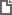 Федеральный закон от 11.03.2024 N 40-ФЗ
"О денонсации Соглашения между Правительством Союза Советских Социалистических Республик и Правительством Соединенного Королевства Великобритании и Северной Ирландии о рыболовстве"